СРО  РЕГИОНАЛЬНАЯ АССОЦИАЦИЯ «СТРОИТЕЛИ ТПП РБ»ПРОТОКОЛ № 57Правления  СРО Региональной ассоциации «Строители ТПП РБ» от 23.12.2019 Форма проведения заседания Правления СРО РА «Строители ТПП РБ» - заочнаяДата окончания заочного голосования: «24» декабря   2019г. Основание  проведения заочного голосования - решение  Председателя Правления СРО  РА  «Строители ТПП РБ» Доржиева Геннадия Юрьевича ( согласно п.7.9. Положения  «О Правлении   Саморегулируемой организации  Региональная ассоциация «Строители ТПП РБ» от 07.02.2019г., далее - Положение о Правлении).Приглашенные лица :Директор  Елисафенко Владимир Леонидович Секретарь заседания Правления    Кочетова  Лидия Васильевна Общее количество членов Правления - 8 человекЧисло проголосовавших членов Правления -  7 человек Заочное голосование считается правомочным, так как в нем приняли участие не менее половины  членов Правления ( согласно п. 7.13 Положения). Лицо, избранное  секретарем заседания Правления и уполномоченное на подсчет голосов,- Кочетова Лидия Васильевна.ПОВЕСТКА ДНЯ ЗАСЕДАНИЯ ПРАВЛЕНИЯ1. Информация об организации, намеренной   повысить  уровень ответственности по договорам строительного подряда, договорам по осуществлению сноса, заключаемых с использованием конкурентных  способов заключения договоров  согласно  средствам,  внесенным в компенсационный фонды  возмещения вреда и обеспечения договорных обязательств.По вопросу     повестки дня :Слушали  Директора  СРО   РА «Строители ТПП РБ»  Елисафенко В.Л., который сообщил, что  от  Общества с ограниченной ответственностью  «Сиком»  (ИНН 0314003676)  поступило заявление  о повышении уровня ответственности с первого   уровня на второй-   уровень.  В соответствии с заявлением   ООО «Сиком» (ИНН 0314003676)   внесен взнос в компенсационный Фонд  возмещения вреда, размер обязательств по  договору строительного подряда и договору на осуществление сноса   не превышает 500 млн.руб.  (Фонд ВВ  500 000 руб.) и в Фонд обеспечения договорных обязательств по договорам строительного подряда, договорам на осуществление сноса,  заключаемых с   использованием конкурентных способов заключения договоров, предельный размер обязательств по которым не превышает 500 млн.руб. ( Фонд  ОДО - 2 500 000 руб). Финансовые обязательства   организацией   выполнены.Решили по   вопросу  повестки:- Принять   положительное решение по  предоставлению  ООО «Сиком » второго   уровня ответственности    на строительство реконструкцию, капитальный ремонт, снос   объектов капитального строительства;  - Предоставить ООО  «Сиком» право на заключение договоров строительного подряда, договоров на осуществление сноса, заключаемых  с использованием конкурентных способов  заключения договоров по второму   уровню ответственности.Внести сведения в реестр СРО РА «Строители ТПП РБ».Решили  по вопросу  повестки:Голосовали:  «за»  - 7   голосов, «против» - нет, «воздержался» - нетПовестка дня исчерпана. Предложений и дополнений в повестку дня собрания не поступило. Заседание Правления объявляется закрытым.    Директор                                                              Елисафенко В.Л.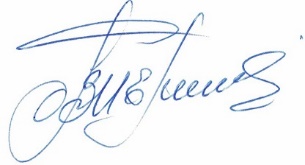 Секретарь заседания Правления                                                    Кочетова Л.В. .г. Улан-Удэ, ул. Ленина, д. 25, тел. 8(3012) 21-55-88,( 89021)642246;  e-mail: sro@tpprb.com